Stick By J & M Random Person:  My god, I could really use a stick JU: Did someone say…. Stick Martin: Cause we've got it in massive amountsJu: And you know what everyone says?Martin: You either get stick or get sickJu: Are you feeling down, random pedestrian?Random Person: Actually I've been kind of depressed lately. :(Ju: Have you noticed that when you get stick, you get happyRandom person: Yes! everytime I get stick, I can't help but smile :)Martin: Get your stick now, by  calling 1800-GIVEMESTICK, we have a great variety of colors and sizesJu: Sticks by J & M, cause everyone enjoys a good stick!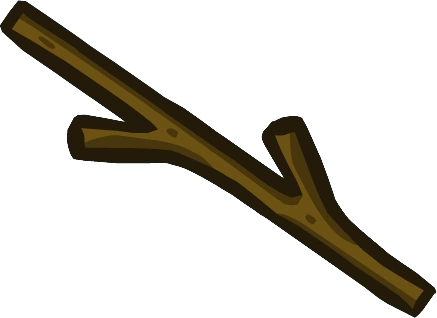 